ESTADO DE SERGIPEPREFEITURA MUNICIPAL DE ITABAIANACONVOCAÇÃO PARA PROVA DE CONCEITOPregão Eletrônico Nº 030/2023Proc.: Pregão Eletrônico Nº 030/2023Objeto: Contratação de empresa para prestação de serviço e implantação de solução de gestão educacional, compreendendo serviços de migração de dados, implantação, parametrizações e configurações, treinamento de usuários, suporte técnico, bem como hospedagem da solução em data center, para atender às necessidades da Secretaria de Educação deste Município.A Prefeitura Municipal de Itabaiana, Estado de Sergipe, por meio de sua Pregoeira, comunica aos participantes do Pregão Eletrônico nº 030/2023 que, por meio desta, CONVOCA a licitante RMO CONSULTORES ASSOCIADOS LTDA, detentora da proposta válida melhor classificada provisoriamente na fase competitiva, e demais participantes e interessados, para realização de Prova de Conceito, visando aferir o atendimento dos requisitos e funcionalidades mínimas para a prestação do serviço na conformidade com as exigências editalícias, consoante item 14. DO TESTE DE CONFORMIDADE / PROVA DE CONCEITO do instrumento convocatório, c/c o item 10.2.1 Anexo I, também do Edital Nº 030/2023.A Prova de Conceito ocorrerá no dia 11/08/2023 (onze de agosto de dois mil e vinte e três), a partir das 09:00h (nove horas), no auditório da Secretaria de Educação, localizada na Avenida Otoniel Dórea, 403, Centro, Itabaiana - SE, CEP: 49500-142, e será conduzida pela Pregoeira, auxiliada por equipe técnica da área educacional e de TI (Tecnologia da Informação).Itabaiana/SE, 07 de agosto de 2023.Jussimara Brandão de Jesus SantosPregoeira Oficial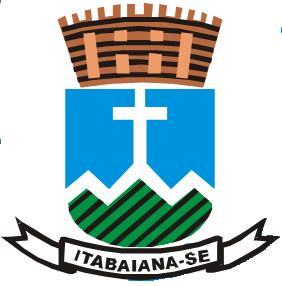 